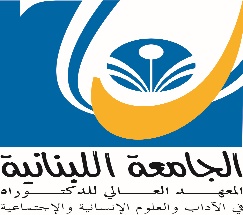 إستمارة الحصول على الشهادة الجداريةالإسم الثلاثي باللغة العربية : ....................................................الإسم الثلاثي باللغة الأجنبية : …………………………………… (كما ورد في جواز السفر)مكان الولادة (باللغة العربية) : .......................................................مكان الولادة (باللغة الأجنبية) : .......................................................وتاريخ الولادة (اليوم / الشهر / السنة) : .... / ....../ .........الإختصاص كما ورد في الإفادة الصادرة عن المعهد : ........................................تاريخ مناقشة الدكتوراه (اليوم / الشهر / السنة) : ..... / ...... / .......رقم الهاتف : ...................................البريد الإلكتروني الخاص بالطالب :   …………………………………………………